Revalúo contable, la oportunidad de la reforma tributaria que puede multiplicar el patrimonio de las empresas14-02-2018 Las empresas que apliquen el revalúo contable en sus balances tendrán un patrimonio sensiblemente mejor a aquellas que no lo realicen, por lo que comparativamente sus números resultarán más sanos y representativos de la realidadPor Iván Sasovsky, CEO de Sasovsky & AsociadosLa renombrada reforma tributaria que entró en vigencia a partir del ejercicio 2018(aunque aún sin reglamentar), incorporó unproyecto que originalmente había sido elevado al Poder Legislativo por el Ejecutivo en septiembre del 2017 y que en su articulado que proponía el revalúo impositivo y contable.La iniciativa apunta a reconocer los estragos de la inflación y de una exteriorización distorsionada de los patrimonios de las compañías que durante años han visto desangrar sus patrimonio por un capricho que nada tenía que ver con las reales manifestaciones de los patrimonios de las empresas.Pero ante tantos modificaciones relacionadas directamente con la determinación de los tributos, las relaciones entre el fisco y los contribuyentes, y la actualización de umbrales de punibilidad para dentro del régimen penal tributario, entre otros cambios de similar importancia, no se ha puesto en debate un capítulo que cuenta con tal sólo cuatro artículos dentro de semejante ley, pero que puede cambiar la realidad de las empresas: el revalúo contable. El proyecto prevé que los sujetos que lleven registraciones contables que les permitan confeccionar balances comerciales podrán ejercer por única vez la opción de revaluar, a los efectos contables, los bienes incorporados en el activo del respectivo ente, conforme lo determine una futura reglamentación del proyecto en cuestión.A tal fin, el mismo establece que se podrán aplicar cualquiera de los procedimientos que se detallan para el revalúo impositivo, de alguna manera reconociendo la realidad económica del sujeto y una correspondencia lógica importante entre el balance impositivo y el contable. Todo ello con la limitación que el proyecto de la ley define que en los casos que si el método impositivo es el del uso del factor de corrección, el mismo no será aplicable respecto de aquellos bienes cuya valuación debe medirse por su valor de plaza o corriente, conforme las normas contables vigentes.Por su parte, la contrapartida de la aplicación del régimen de revalúo establecido en el proyecto se imputará a una reserva específica dentro del Patrimonio Neto, el cual no podrá ser distribuido y solo podrá destinarse a:a) absorber pérdidas acumuladas, de acuerdo con lo establecido en las normas legales que resulten aplicables a cada tipo de ente; ob) ser capitalizado. Por último, la opción de este revalúo, sólo puede ejercerse para el primer ejercicio comercial cerrado con posterioridad a la entrada en vigencia de la Ley 27.430.Aspecto subjetivoPodrán hacer uso de esta herramienta, todos aquellos sujetos que lleven registraciones contables que les permitan confeccionar balances comerciales.Aspecto objetivoPodrán ejercer por única vez la opción de revaluar, a los efectos contables, los bienes incorporados en el activo del respectivo ente, conforme lo determine la reglamentación y las normas contables profesionales.La contrapartida de la aplicación del régimen de revalúo establecido en esta norma legal se imputará a una reserva específica dentro del Patrimonio Neto, cuyo importe no podrá ser distribuido y tendrá el destino que a tal efecto establezca la reglamentación.Aspecto temporalLa opción de revalúo contable sólo puede ejercerse para el primer ejercicio comercialcerrado con posterioridad a la entrada en vigencia de la ley.Metodología de revalúoLa metodología que establece la ley para el revalúo contable es la misma que la citada ley establece para el revalúo impositivo.Recordamos que dicha metodología se basa en lo siguiente:Una vez ejercida la opción, el valor residual impositivo del bien al cierre del período de la opción será el que surja de aplicar el siguiente procedimiento:a) El costo de adquisición o construccióndeterminado según las disposiciones de la Ley de Impuesto a las Ganancias, texto ordenado en 1997 y sus modificaciones, se multiplicará por el factor de revalúo correspondiente al año calendario, trimestre o mes de adquisición o construcción establecido en la siguiente planilla.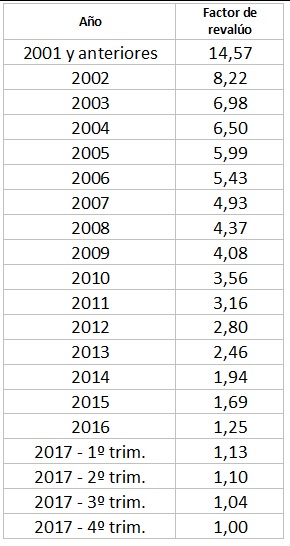 